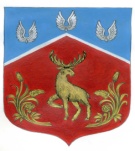 АДМИНИСТРАЦИЯ МУНИЦИПАЛЬНОГО ОБРАЗОВАНИЯ ГРОМОВСКОЕ СЕЛЬСКОЕ ПОСЕЛЕНИЕ МУНИЦИПАЛЬНОГО ОБРАЗОВАНИЯ ПРИОЗЕРСКИЙ МУНИЦИПАЛЬНЫЙ РАЙОН ЛЕНИНГРАДСКОЙ ОБЛАСТИПОСТАНОВЛЕНИЕ«12» марта 2019г.                              № 74«О проведении собрания гражданоб избрании общественного совета на частях территорий МОГромовское сельское поселение»В соответствии с Федеральным законом от 06.10.2003 № 131-ФЗ    «Об общих принципах организации местного самоуправления в Российской Федерации», Решением Совета депутатов муниципального образования Громовское сельское поселение муниципального образования  Приозерский муниципальный район Ленинградской области № 168 от 05.03.2019г. «Об организации деятельности старост сельских населенных пунктов и  участию населения в осуществлению мастного самоуправления в иных формах  на частях территорий МО Громовское сельское поселение и Уставом МО  Громовское сельское поселение, администрация МО Громовское сельское поселение,ПОСТАНОВЛЯЕТ:Назначить дату и время проведения собрания граждан об избрании общественного совета на частях территорий МО Громовское сельское поселение (п. Красноармейское, п. Славянка, п. Гречухино) 30 марта 2019г. в 12:00 часов,  место проведения собрания: п. Красноармейское, Приозерский район, Ленинградская область, магазин ИП «Попова».Специалисту администрации Матвеевой М.В.:Организовать информирование населения, старост о проведении собрания путем размещения информации на информационных стендах населенных пунктов и в сети интернет.Специалисту администрации Сайфулиной Н.Р.:3.1. Подготовить повестку дня и всю необходимую документацию  для проведения собрания.      4. Настоящее постановление подлежит опубликованию на официальном сайте администрации поселение.       5. Настоящее постановление вступает в силу с даты его опубликования.        6. Контроль за исполнением постановления оставляю за собой.Глава администрации                                                                      А.П. КутузовИсп. Матвеева М.В. (99-470)Разослано: дело-2, Прокуратур-1, СМИ-1.